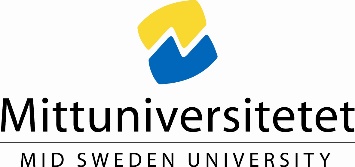 Ny eller reviderad utbildningsplan:Name: 	 Generell dataCycle*		Ref no*		Credits*		Answerable department *	Answerable faculty*	Version valid from* 	Aim 
Programme objectives Content Ev. Specialisations
Entry requirements*Länk till information om (Gy-krav): 
https://www.miun.se/globalassets/forvaltning/stua/atlas/manual-atlas-nya-tilltradesregler-fr-juni-2022.pdf Description of programmeSelection rules and procedures* Programme with restricted admissionsTeaching and examination Title of qualification* Other information Ny utbildningsplan
Fyll i minst grunddata* Revidering av utbildningsplan(Obs! ange endast aktuella ändringar)Programkod:       Komplettering av utbildningsplan 
(har endast grunddata i Atlas)Programkod:      CodeNameDescriptionCreditsAdd/
DeleteHXXXInriktning 1Xxx hpDelete